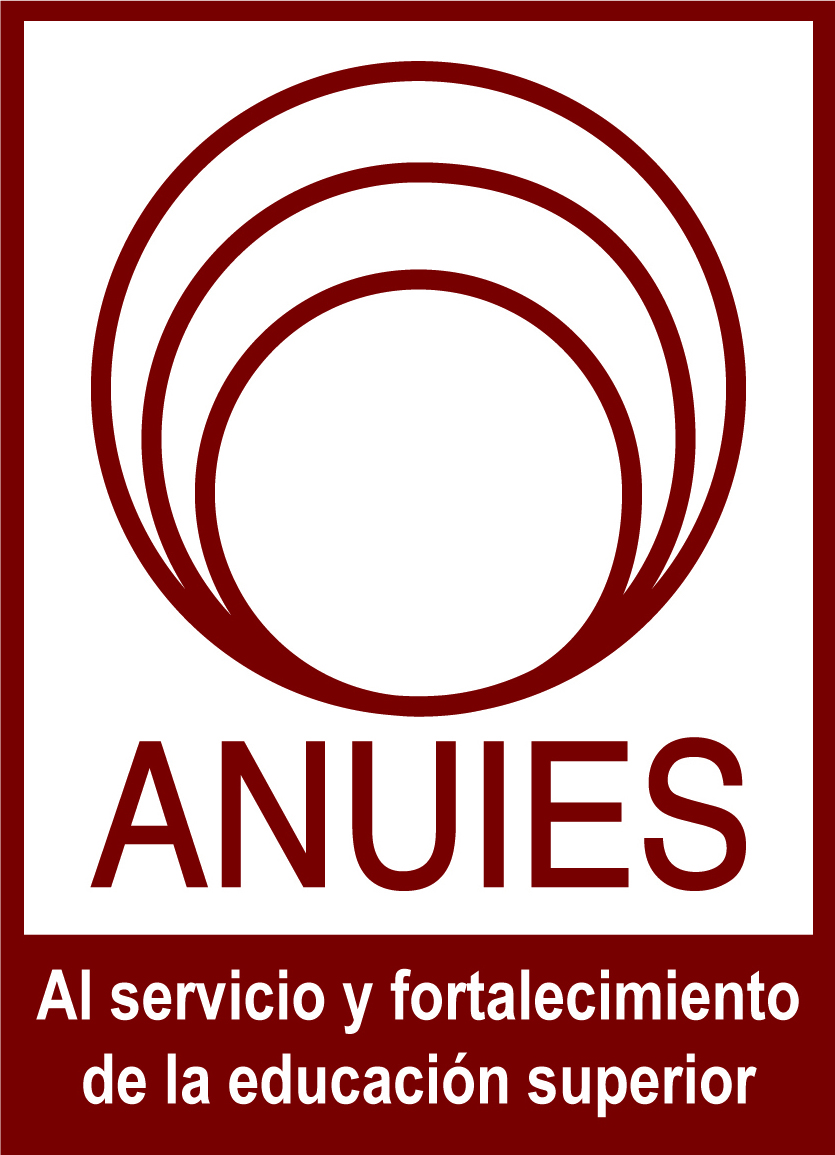 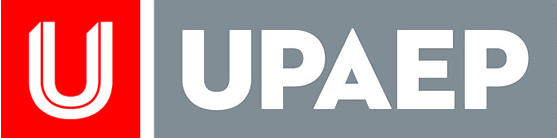 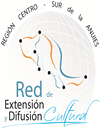 2° Encuentro Nacional de Talento Artístico EstudiantilModalidad: FotografíaTema LibreSOLICITUD DE INSCRIPCIÓN ETAPA  INTERNA DE IES                                                                                          Fecha de entrega: ___________________Nombre:Institución: Matricula:Correo               electrónico: Celular: Titulo de la fotografía:Anexar: Imagen de la obra participante y copia de Identificación oficialEnviar solicitud de inscripción al área de Extensión Cultural de tu Institución Educativa